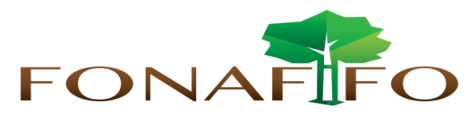 Fondo Nacional de Financiamiento  ForestalJunta DirectivaSesión Ordinaria N°04-2022, 08 de junio de 2022 a las 08:00 a.m., presencia virtualAGENDALectura y aprobación de la agenda del díaPresentación del señor Franz Tattenbach sobre lineamientos gubernamentales Lectura y aprobación Acta N°03-2022Presentación Oficina Nacional Forestal sobre hallazgos de la consultoría contratada para el análisis de los objetivos de Fonafifo establecidos por la Ley Forestal y criterio jurídico de FonafifoInforme jurídico sobre proyecto de ley 22.352:” Ley para la generación de oportunidades ocupacionales en el área de mantenimiento y construcción de infraestructura vial a favor de las personas adscritas al Sistema Penitenciario Nacional”Criterio legal sobre inclusión de miembros suplentes de Junta Directiva como parte del personal clave, para la presentación de la Declaración Jurada NICSP 20 sobre “Información a revelar sobre partes relacionadas”Lectura de correspondenciaCorrespondencia recibida: Oficio ONF-043-2022 relacionado con el nombramiento de los representantes de la ONF ante la Junta Directiva de FonafifoOficio de carácter preventivo relacionado con el régimen de incompatibilidades y sus efectos establecido en la ley contra la corrupción y el enriquecimiento ilícito en función pública (Ley N.° 8422) y su reglamento. Oficio ONF-051-2022 en relación al criterio legal sobre los fines de Fonafifo.Puntos variosExpedientes llamados a audienciaPropuesta Plan Presupuesto 2023